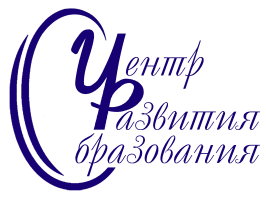 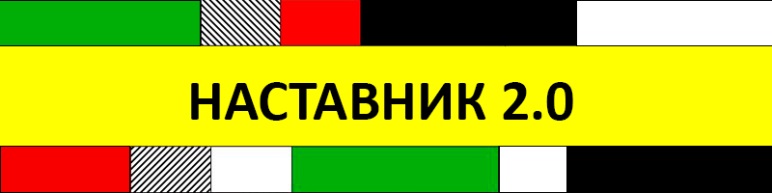 ПОЛОЖЕНИЕ О КОНКУРСЕ ЭССЕ«Мой лучший наставник!»( в рамках инновационного проекта «Наставник 2.0»)Общие положенияГородской конкурс эссе «Лучший наставник» проходит в г. Саянске в рамках инновационного проекта «Наставник 2.0.» в условиях введения профессионального стандарта «Педагог».Настоящее положение определяет порядок проведения конкурса среди молодых педагогов города Саянска на лучшее эссе о педагоге - наставнике.Учредителем и организатором конкурса является МОУ ДПО «Центр развития образования г. Саянска» 2. Цель и задачи 2.1.Конкурс проводится с целью повышения профессионально-личностной позиции молодых педагогов, публичного признания значимости педагогов-наставников.2.2. Конкурс направлен на решение следующих задач:– выявить и раскрыть творческий потенциал молодых педагогов;– формировать высокий статус профессии учителя в обществе;– распространить лучший опыт педагогов-наставников3. Условия и требования конкурсаНа конкурс принимаются эссе молодых педагогов г. Саянска о своих наставниках, согласно требованиям конкурса.Объем работы – не более 2 страниц.Эссе предоставляются в следующем виде:– в формате *.doc или *.docx;– шрифт Times New Roman;– основной текст - кегль 14;– интервал 1.5– параметры страницы: левое поле 30 мм; правое, нижнее, верхнее – 20 мм3.4. Порядок расположения (структура) текста: – ФИО автора (полностью) и место работы жирным шрифтом, по центру; – контактная информация (телефон, эл. адрес); – заголовок эссе; – текст эссеКонкурс проводится 01.03.2019 – 31.03.2019 года.Эссе высылается на электронный адрес nastavnik2.0@list.ru (с пометкой «Эссе»)Критерии и итоги конкурса4.1. Критерии оценки конкурсной работы:– соответствие содержания эссе заявленной теме;– полнота раскрытия темы;– оригинальность замысла,  наличие в работе позиции автора;– уникальный взгляд на проблему;– аргументированность, обоснованность выводов;– четкость и логичность изложения;– соблюдение лексических, фразеологических, грамматических и стилистических норм литературного языка.4.2. Итоги конкурса будут подведены в апреле 2019 года на презентационной площадке «Город подмастерьев», опубликованы на сайте ЦРО, в группе «Город мастеров» соц.сети VK https://vk.com/gm_sayansk4.3. Победители награждаются дипломами, лучшие эссе будут опубликованы в СМИ.4.3. Для проведения конкурса создается жюри в составе учителей русского языка и литературы, специалистов ЦРО. 